Publicado en Madrid el 12/11/2019 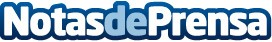 People Analytics: el dato para mejorar la eficiencia de las políticas de RRHH, según The ValleyThe Valley ha analizado esta metodología que visibiliza situaciones concretas en el entorno de trabajo y ayuda a predecir escenarios futuros a la organización. Las técnicas de análisis de datos permiten gestionar mejor el talento y obtener numerosos beneficios para la organización al conocer mejor a los trabajadoresDatos de contacto:RedacciónRedacciónNota de prensa publicada en: https://www.notasdeprensa.es/people-analytics-el-dato-para-mejorar-la Categorias: Comunicación Marketing E-Commerce Recursos humanos http://www.notasdeprensa.es